Č. j.: UKZUZ 217260/2023Datum: 18. 12. 2023Nařízení Ústředního kontrolního a zkušebního ústavu zemědělského o povolení 
přípravku na ochranu rostlin pro omezené a kontrolované použitíÚstřední kontrolní a zkušební ústav zemědělský (dále jen „ÚKZÚZ“) jako příslušný orgán ve smyslu § 72 odst. 1 písm. e) zákona č. 326/2004 Sb., o rostlinolékařské péči a o změně některých souvisejících zákonů, v platném znění (dále jen „zákon“), tímtopovolujepodle § 37a odst. 1 zákona v návaznosti na čl. 53 nařízení Evropského Parlamentu 
a Rady (ES) č. 1107/2009, v platném znění (dále jen „nařízení ES“)omezené a kontrolované použitípřípravku Buteo Startnásledujícím způsobem:Čl. 1Rozsah použití přípravku:AT – ochranná lhůta je dána odstupem mezi termínem aplikace a sklizní.Údaje o přípravku:Obchodní název přípravku:	Buteo StartNázev a množství účinné látky: 	flupyradifuron 	8 g/l Formulační úprava: 	kapalný suspenzní koncentrát pro moření osivaTyp působení přípravku: 	insekticidKlasifikace přípravku podle nařízení (ES) č. 1272/2008, v platném znění:Acute Tox. 4, H302, STOT RE 2, H373 (svaly)Aquatic Acute 1, H400; Aquatic Chronic 1, H410Označení podle nařízení (ES) č. 1272/2008, v platném znění:Výstražné symboly podle přílohy V nařízení (ES) č. 1272/2008, v platném znění: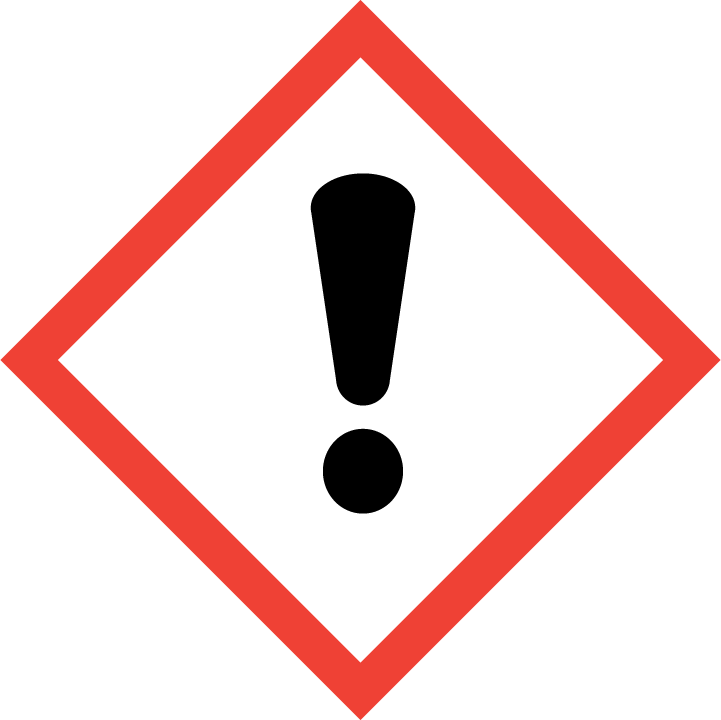 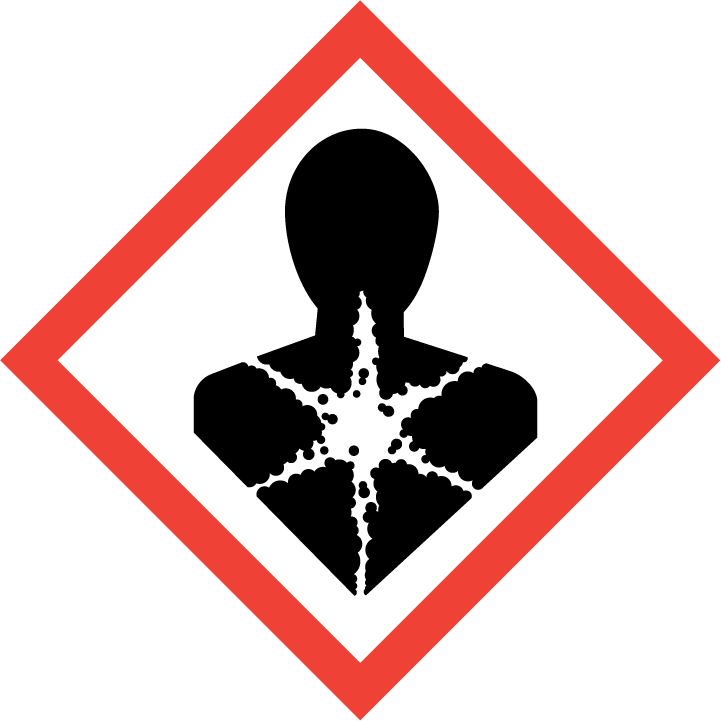 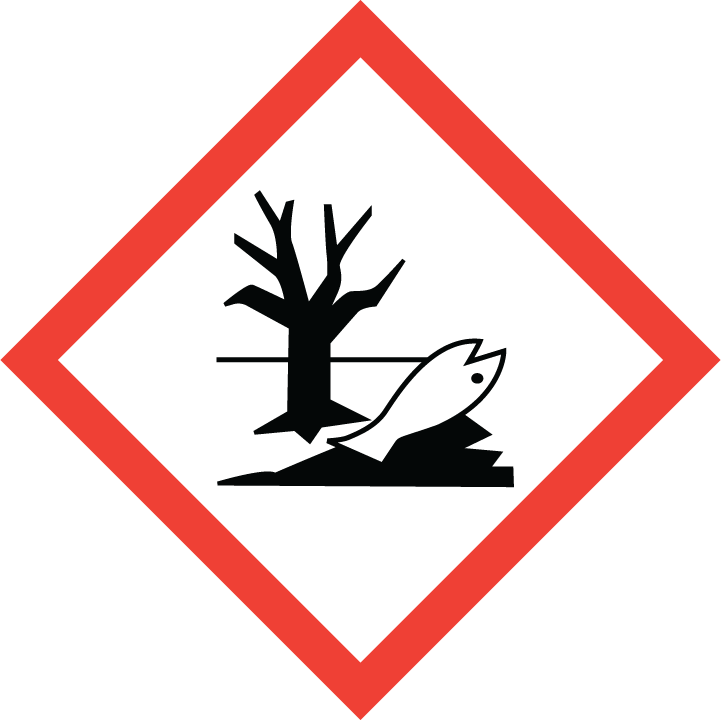 Signální slovo podle čl. 20 nařízení (ES) č. 1272/2008, v platném znění:VarováníStandardní věty o nebezpečnosti podle přílohy III nařízení (ES) č. 1272/2008, v platném znění:H302 Zdraví škodlivý při požití.H373 Může způsobit poškození svalů při prodloužené nebo opakované expozici.H410 Vysoce toxický pro vodní organismy, s dlouhodobými účinky.  Název nebezpečných látek podle čl. 18 nařízení (ES) č. 1272/2008, v platném znění:flupyradifuronPokyny pro bezpečné zacházení – podle přílohy IV nařízení (ES) č. 1272/2008, v platném znění:P264 Po manipulaci důkladně omyjte potřísněné části těla. P270 Při používání tohoto výrobku nejezte, nepijte ani nekuřte. P280 Používejte ochranné rukavice/ochranný oděv. P301+P312 PŘI POŽITÍ: Necítíte-li se dobře, volejte TOXIKOLOGICKÉ INFORMAČNÍ STŘEDISKO/lékaře.P501 Odstraňte obsah/obal předáním oprávněné osobě.  P391 Uniklý produkt seberteP501 Odstraňte obsah/obal předáním oprávněné osobě.Označení z hlediska ochrany zdraví člověka podle přílohy II nařízení (ES) č. 1272/2008, v platném znění:EUH208 Obsahuje 1,2-benzoisothiazol-3(2H)-on, 5-chlor-2-methylisothiazol-3(2H)-on a 2-methyl isothiazol-3(2H)-on. Může vyvolat alergickou reakci.EUH401 Dodržujte pokyny pro používání, abyste se vyvarovali rizik pro lidské zdraví a životní prostředí. Označení přípravku podle nařízení Komise (EU) č. 547/2011:    Informace k příbalovému letáku dle přílohy I odst. 1 písm. p) nařízení Komise (EU) č. 547/2011:Před použitím si přečtěte přiložený návod k použití.Informace ke skladování přípravku podle přílohy I odst. 1 písm. q) a r) nařízení Komise (EU) č. 547/2011: Teplota skladování 0 °C až + 30 °C.Kategorie uživatelů, kteří smí podle přílohy I odst. 1 písm. u) nařízení Komise (EU) č. 547/2011 přípravek používat: Profesionální uživatelStandardní věty udávající bezpečnostní opatření pro ochranu lidského zdraví, zdraví zvířat nebo životního prostředí, uvedené v příloze III nařízení Komise (EU) č. 547/2011:  Obecná ustanoveníSP 1 Neznečišťujte vody přípravkem nebo jeho obalem ani ošetřeným osivem. Bezpečnostní opatření týkající se životního prostředíSPe 3 Za účelem ochrany vodních organismů dodržte neoseté ochranné pásmo 4 m vzhledem k povrchové vodě.SPe 5 Za účelem ochrany ptáků/savců ošetřené osivo zcela zapravte do půdy; zajistěte, aby ošetřené osivo bylo na koncích výsevních nebo výsadbových řádků zcela zapraveno do půdy.SPe 6 Za účelem ochrany ptáků/savců rozsypané ošetřené osivo neprodleně odstraňte.Informace o první pomoci ve smyslu přílohy I odst. 1 písm. g) nařízení Komise (EU) č. 547/2011:Všeobecné pokyny: Projeví-li se zdravotní potíže (např. nevolnost, bolest břicha, průjem, bolesti svalů apod.) nebo v případě pochybností, kontaktujte lékaře. Při bezvědomí nebo sníženém vnímání uložte postiženého do zotavovací (dříve stabilizované) polohy na boku, s mírně zakloněnou hlavou, uvolněte oděv a dbejte o průchodnost dýchacích cest.První pomoc při nadýchání: Přerušte práci. Přejděte mimo ošetřovanou oblast. Odložte kontaminovaný oděv.První pomoc při zasažení kůže: Odložte kontaminovaný oděv. Zasažené části pokožky umyjte vodou a mýdlem, následně dobře opláchněte. Při větší kontaminaci kůže se osprchujte. První pomoc při zasažení očí: Vyplachujte oči velkým množstvím, pokud možno vlažné čisté vody. Má-li osoba kontaktní čočky, vyjměte je, pokud je lze vyjmout snadno. Pokračujte ve vyplachování. Kontaktní čočky nelze znova použít, je třeba je zlikvidovat. První pomoc při náhodném požití: Vypláchněte ústa vodou. Podejte, pokud možno cca 5-10 tablet rozdrceného aktivního uhlí a dejte vypít asi sklenici (1/4 litru) vody. Nevyvolávejte zvracení. Při vyhledání lékařského ošetření informujte lékaře o přípravku, se kterým se pracovalo, poskytněte mu informace ze štítku, etikety nebo příbalového letáku a o poskytnuté první pomoci. Další postup první pomoci (i event. následnou terapii) lze konzultovat s Toxikologickým informačním střediskem: Telefon nepřetržitě: 224 919 293 nebo 224 915 402.Pokyny k použití osobních ochranných prostředků ve smyslu přílohy III bod 2 nařízení Komise (EU) č. 547/2011 pro osoby manipulující s přípravkem:Ochrana dýchacích orgánů 	alespoň vhodný typ filtrační polomasky např. s ventily proti plynům a částicím podle ČSN EN 405+A1 nebo k ochraně proti částicím podle ČSN EN 149+A1 (minimálně typ FFP2)Ochrana rukou	vhodné ochranné rukavice s piktogramem ochrana proti pesticidům (ČSN ISO 18889) nebo ochrana proti chemikáliím (ČSN EN ISO 374-1)Ochrana očí a obličejepři běžné manipulaci: 	není nutná při čištění zařízení: 	ochranné brýle nebo ochranný štít (ČSN EN 166 resp. nově ČSN EN ISO 16321-1) Ochrana těla	ochranný oděv pro práci s pesticidy typu C3 (ČSN EN ISO 27065) nebo proti chemikáliím typu 4 (ČSN EN 14605+A1) nebo typu 6 (ČSN EN 13034+A1) 	u automatizovaných mořiček lze použít i jen pracovní oděv doplněný o ochrannou zástěru s náprsenkou odolnou proti chemikáliím např. typu PB4 (nezbytná podmínka - oděv musí mít dlouhé rukávy a nohavice)Dodatečná ochrana hlavy	není nutná Dodatečná ochrana nohou	pracovní/ochranná obuv (uzavřená, odolná proti průniku a absorpci vody - s ohledem na vykonávanou práci)Společný údaj k OOPP 	poškozené OOPP (např. protržené rukavice) je třeba vyměnit.OOPP používat při nakládání s přípravkem i při balení / pytlování namořeného osiva a při čištění zařízení. Další omezení dle § 34 odst. 1 zákona:OP II.st. Přípravek je vyloučen z použití v ochranném pásmu II. stupně zdrojů podzemní vody.Nebezpečný pro ptáky a savce.Zamezte styku přípravku s kůží.Při moření osiva nepoužívejte kontaktní čočky.Nejezte, nepijte a nekuřte při práci a až do odložení OOPP.Po skončení práce, resp. odložení osobních ochranných pracovních prostředků se důkladně umyjte/osprchujte. Po skončení práce ochranný oděv a další OOPP vyperte /očistěte.Filtrační polomasku bezpečně zlikvidujte.S namořeným osivem manipulujte tak, aby se minimalizovala prašnost. Na obalech (pytlích) s osivem musí být uvedena opatření ke zmírnění rizika při nakládání s osivem ošetřeným přípravkem Buteo Start a musí být zřetelně označeny:Osivo namořeno přípravkem Buteo Start na bázi flupyradifuronu.Namořené osivo nesmí být použito ke konzumním ani krmným účelům!Obaly (pytle) od namořeného osiva musí být řádně označeny, nesmí být použity k jiným účelům a musí být zlikvidovány v zařízeních k tomu určených.Při manipulaci s namořeným osivem včetně přípravy na setí použijte pracovní oděv, uzavřenou obuv a vhodné rukavice.Na obalech s namořeným osivem musí být uvedena opatření ke zmírnění rizika při nakládání s osivem ošetřeným přípravkem Buteo Start s ohledem na necílové organismy.Za účelem ochrany necílových organismů použijte pouze profesionální zařízení pro moření osiva. Přípravek se smí aplikovat výhradně jen profesionálním zařízením pro aplikaci přípravků určených pro moření osiv. Doporučuje se, aby aplikační zařízení bylo vybaveno místním odsáváním v místě balení a pytlování osiva.Pokud bude distributorem namořené osivo skladováno v mezidobí mezi namořením osiva a vysetím namořeného osiva, bude skladováno odděleně a označeno jako osivo určené k vysetí na základě nařízení vydaného ÚKZÚZ.Při setí pomocí pneumatických secích strojů je nutné za účelem ochrany včel použít výhradně ty, které jsou k tomuto účelu doporučené ÚKZÚZ.Na setí se použijí zařízení, které zabezpečí vysoký stupeň zapracování osiva do půdy, minimalizaci ztrát a rozptylu prachu. Namořené osivo se nesmí sít v silném větru, aby nedošlo k úletu prachu a ke kontaminaci okolního porostu. Přípravek Buteo Start je povolen k uvádění na trh v následujících obalech:HDPE kanystr s přípravkem v množství 5 l;HDPE/PA kanystr s přípravkem v množství 5 l;HDPE kanystr s přípravkem v množství 25 l;Čl. 2Toto nařízení ÚKZÚZ o povolení přípravku pro omezené a kontrolované použití podle čl. 53 nařízení ES nabývá účinnosti počátkem patnáctého dne následujícího po dni jeho vyhlášení ve Sbírce právních předpisů územních samosprávných celků a některých správních úřadů. Osivo máku lze mořit v souladu podmínkami stanovenými tímto nařízením po omezenou dobu od 2. 1. 2024 do 2. 5. 2024.Osivo máku lze vysévat v souladu s podmínkami stanovenými tímto nařízením po omezenou dobu od 1. 2. 2024 do 2. 5. 2024.Přípravek Buteo Start smí být v České republice dodán jen profesionální organizaci provádějící ošetření osiva aplikačním zařízením splňujícím všechny požadavky právních předpisů, včetně jeho řádného a včasného testování. Distributor přípravku je povinen oznámit ÚKZÚZ každou dodávku přípravku Buteo Start svému odběrateli, a to do tří dnů od předání přípravku (podatelna@ukzuz.cz, datová schránka). Pokud bude dodávka přípravku zohledněna v úložišti dat o uvádění přípravků na trh v souladu s § 60 odst. 4 zákona, není třeba ji oznamovat ÚKZÚZ jiným způsobem.Provozovatel mořičky osiv je povinen oznámit ÚKZÚZ každou dodávku osiva ošetřeného přípravkem Buteo Start, a to nejpozději do 24 hodin od předání přípravku odběrateli s uvedením minimálně identifikace odběratele a vydaného množství ošetřeného osiva.Čl. 3V případě uvádění na trh v rámci podnikání v České republice musí být splněny požadavky na distribuci dle zákona a Nařízení Evropského parlamentu a Rady (ES) č. 1272/2008 ze dne 16. prosince 2008 o klasifikaci, označování a balení látek a směsí, o změně a zrušení směrnic 67/548/EHS a 1999/45/ES a o změně nařízení (ES) č. 1907/2006 (nařízení CLP).Pro uvádění na trh musí být etiketa přípravku Buteo Start v úvodu opatřena těmito údaji:Etiketa pro použití přípravku v rámci povolení na omezenou dobu nepřesahující 120 dnů (tj. od 2. 1. 2024 do 2. 5. 2024) podle čl. 53 nařízení ES. Čl. 4Toto nařízení se vydává na základě žádosti spol. Český modrý mák, z.s., která byla doručena dne 8. září 2023 pod č.j. UKZUZ 153280/2023, k povolení přípravku pro omezené a kontrolované použití v případě mimořádného stavu v ochraně rostlin podle § 37a odst. 1 zákona v návaznosti na čl. 53 nařízení ES. Pěstování máku je komplikováno častými výskyty sucha a vysokými teplotami, které způsobují kalamitní výskyt krytonosce kořenového způsobujícího v době vzcházení máku až holožír porostu, který se často objevoval v roce 2018 i 2019. Význam tohoto škůdce po zákazu mořidel na bázi neonikotinoidů mimořádně vzrůstá a ohrožuje celkově pěstování máku. Možnou alternativou mořidel jsou plošné foliární aplikace pyretroidů a organofosfátů, které však nejsou dostatečně selektivní a zvyšují celkovou kontaminaci životního prostředí. Z důvodu velkých výkyvů srážek a teplot v jarním období 2021 nebyli pěstitelé schopni reagovat na krátkodobé a opakované zvýšení aktivity škůdců. Použití registrovaných pyretroidů s kontaktním účinkem bylo proto problematické.Pro rok 2021 a 2022 byla situace s možností ošetření porostů máku proti krytonosci kořenovému navíc zkomplikována neobnovením schválení účinných látek chlorpyrifos a chlorpyrifos-methyl a zrušením povolení přípravků na ochranu rostlin, které dosud byly pro foliární aplikace v máku povoleny. Po zákazu organofosfátových přípravků je možné použít pouze přípravky na bázi účinných látek cypermethrinu a gamma-cyhalothrinu ze skupiny pyrethroidů, které nezajistí dostatečnou ochranu proti uvedenému škůdci. Ochranu není možno účelně a efektivně provádět žádným z jiných dostupných přípravků ani jinými alternativními metodami. Mimo přípravek Buteo Start dosud nebyla nalezena žádná alternativa pro dané použití. Tento přípravek byl v letech 2019-2023 povolen v rámci povolení při mimořádných stavech v ochraně rostlin a používán pro moření osiva jarní řepky a tuřínu ve Finsku bez zjištěných negativních vlivů na necílové organismy. Účinná látka flupyradifuron je účinnou látkou schválenou Evropskou komisí podle Nařízení EP a Rady (ES) č. 1107/2009 a přípravky ji obsahující jsou v řadě zemí EU povoleny pro foliární ošetření řepky. V několika zemích EU, včetně České republiky, je přípravek Buteo Start povolen pro moření osiva cukrové řepy podle čl. 53 uvedeného nařízení.   V současné době není pro moření máku povoleno žádné insekticidní mořidlo. Bezpečnostní opatření pro omezení rizik z použití přípravku při moření osiva byla stanovena v článku 1 tohoto nařízení. Výsev namořeného osiva bude proveden na zhruba 35 000 ha. Manipulace a výsev namořeného osiva je omezena přísnými požadavky s cílem zamezit přímé kontaminaci necílových rostlin prachem vzniklým z otěru při manipulaci s osivem a při výsevu. Je možné použít pouze osivo namořené profesionálním dodavatelem a výsev je možný v případě pneumatických secích strojů výhradně tehdy, pokud jsou vybaveny deflektory zamezujícími únik prachu z osiva. Distribuce osiva i přípravku, včetně výsevu, musí být ÚKZÚZ ohlášena a bude předmětem kontrolní činnosti.Ing. Daniel Jurečkaředitel 1) Plodina, 
oblast použití2) Škodlivý organismus, 
jiný účel použitíDávkování, mísitelnostOLPoznámka1) k plodině2) k ŠO3) k OL4) Pozn. k dávkování5) Umístění6) Určení sklizněmák setýkrytonosec kořenový30 ml / kg  
AT4) výsevek 1 kg/haPlodina, oblast použitíDávka vodyZpůsob aplikacemák setýpodle typu mořičky    moření 